КАРАР                                                                               РЕШЕНИЕО  внесении изменений в решение Совета сельского поселения от 22 декабря 2020 года № 18/144 «О бюджете сельского поселения Акбарисовский сельсовет муниципального района Шаранский район Республики Башкортостан на 2021 год и на плановый период 2022 и 2023 годов»Совет сельского поселения Акбарисовский сельсовет муниципального района Шаранский район Республики Башкортостан (далее сельское поселение)РЕШИЛ:внести в решение Совета сельского поселения Акбарисовский сельсовет от 22.12.2020г. № 18/144 «О бюджете сельского поселения Акбарисовский сельсовет муниципального района Шаранский район  Республики Башкортостан на 2021 год и на плановый период 2022 и 2023годов» следующие изменение:Пункт 1 изложить в следующей редакции:1. Утвердить основные характеристики бюджета сельского поселения на 2021 год: общий объем доходов бюджета сельского поселения в сумме 4 148,2 тыс. рублей;общий объем расходов бюджета сельского поселения в сумме 4 278,2 тыс. рублей;Изложить в новой редакции:- приложение 3 «Поступления доходов в бюджет сельского поселения Акбарисовский сельсовет муниципального района Шаранский район Республики Башкортостан на 2021 год»  согласно приложению  1 к настоящему решению;- приложение 5 «Распределение бюджетных ассигнований сельского поселения Акбарисовский сельсовет на 2021 год по разделам, подразделам, целевым статьям (муниципальным программам сельского поселения и непрограммным направлениям деятельности), группам видов расходов классификации расходов бюджетов »  согласно приложению  2 к настоящему решению;- приложение 8 «Распределение бюджетных ассигнований сельского поселения Акбарисовский сельсовет на 2021 год по целевым статьям (муниципальным программам сельского поселения и непрограммным направлениям деятельности), группам видов расходов классификации расходов бюджетов» согласно приложению  3 к настоящему решению;- приложение  9 « Ведомственная структура расходов бюджета сельского поселения Акбарисовский сельсовет муниципального района Шаранский район Республики Башкортостан на 2025 год»  согласно приложению 4 к настоящему решению;с. Акбарисово26 августа 2021 года№ 28/214Приложение 1к решению Совета сельского поселения Акбарисовский сельсовет муниципального района Шаранский район Республики Башкорстан от 28 августа 2021 года № 28/214 «О внесении изменений в решение сельского поселения Акбарисовский сельсовет муниципального района Шаранский район Республики Башкортостан от 22 декабря 2020 года №18/144 «О бюджете сельского поселения Акбарисовский сельсовет муниципального района Шаранский район Республики Башкортостан на 2021 год и на плановый период 2022 и 2023 годов»»Поступления доходов в бюджет сельского поселения Акбарисовский сельсовет муниципального района Шаранский район Республики Башкортостан на 2021 год(тыс. рублей)Приложение 2к решению Совета сельского поселения Акбарисовский сельсовет муниципального района Шаранский район Республики Башкорстан от 28 августа 2021 года № 28/214 «О внесении изменений в решение сельского поселения Акбарисовский сельсовет муниципального района Шаранский район Республики Башкортостан от 22 декабря 2020 года №18/144 «О бюджете сельского поселения Акбарисовский сельсовет муниципального района Шаранский район Республики Башкортостан на 2021 год и на плановый период 2022 и 2023 годов»»Распределение бюджетных ассигнований сельского поселения Акбарисовский сельсовет на 2021 год по разделам, подразделам, целевым статьям (муниципальным программам сельского поселения и непрограммным направлениям деятельности), группам видов расходов классификации расходов бюджетов (тыс. рублей)Приложение 3к решению Совета сельского поселения Акбарисовский сельсовет муниципального района Шаранский район Республики Башкорстан от 28 августа 2021 года № 28/214 «О внесении изменений в решение сельского поселения Акбарисовский сельсовет муниципального района Шаранский район Республики Башкортостан от 22 декабря 2020 года №18/144 «О бюджете сельского поселения Акбарисовский сельсовет муниципального района Шаранский район Республики Башкортостан на 2021 год и на плановый период 2022 и 2023 годов»»Распределение бюджетных ассигнований сельского поселения Акбарисовский сельсовет на 2021 год по целевым статьям (муниципальным программам сельского поселения и непрограммным направлениям деятельности), группам видов расходов классификации расходов бюджетов(тыс. рублей)Приложение 4к решению Совета сельского поселения Акбарисовский сельсовет муниципального района Шаранский район Республики Башкорстан от 28 августа 2021 года № 28/214 «О внесении изменений в решение сельского поселения Акбарисовский сельсовет муниципального района Шаранский район Республики Башкортостан от 22 декабря 2020 года №18/144 «О бюджете сельского поселения Акбарисовский сельсовет муниципального района Шаранский район Республики Башкортостан на 2021 год и на плановый период 2022 и 2023 годов»»Ведомственная структура расходов бюджета сельского поселения Акбарисовский сельсовет муниципального района Шаранский район Республики Башкортостан на 2021 год (тыс. рублей)Башҡортостан РеспубликаһыШаран районымуниципаль районыАкбарыс ауыл Советыауыл биләмәһе СоветыАкбарыс ауылы, тел.(34769) 2-33-87Республика Башкортостанмуниципальный районШаранский районСовет сельского поселенияАкбарисовский сельсоветс. Акбарисово тел.(34769) 2-33-87Глава сельского поселения Акбарисовский сельсовет муниципального района  Шаранский район Республики Башкортостан               Р.Г.ЯгудинКод вида, подвида доходов бюджетаКод вида, подвида доходов бюджетаНаименованиеНаименованиеСуммаКод вида, подвида доходов бюджетаКод вида, подвида доходов бюджетаНаименованиеНаименованиеСумма12233ВсегоВсего4 148,24 148,21 00 00000 00 0000 000НАЛОГОВЫЕ И НЕНАЛОГОВЫЕ ДОХОДЫНАЛОГОВЫЕ И НЕНАЛОГОВЫЕ ДОХОДЫ912,0912,01 01 00000 00 0000 000НАЛОГИ НА ПРИБЫЛЬ, ДОХОДЫНАЛОГИ НА ПРИБЫЛЬ, ДОХОДЫ18,018,01 01 02000 01 0000 110Налог на доходы физических лицНалог на доходы физических лиц18,018,01 01 02010 01 0000 110Налог на доходы физических лиц с доходов, источником которых является налоговый агент за исключением доходов, в отношении которых исчисление и уплата налога осуществляется в соответствии со статьями 227, 227.1 и 228 Налогового кодекса Российской ФедерацииНалог на доходы физических лиц с доходов, источником которых является налоговый агент за исключением доходов, в отношении которых исчисление и уплата налога осуществляется в соответствии со статьями 227, 227.1 и 228 Налогового кодекса Российской Федерации18,018,01 05 00000 00 0000 000НАЛОГИ НА СОВОКУПНЫЙ ДОХОДНАЛОГИ НА СОВОКУПНЫЙ ДОХОД5,05,01 05 03000 01 0000 110Единый сельскохозяйственный налогЕдиный сельскохозяйственный налог5,05,01 05 03010 01 0000 110Единый сельскохозяйственный налогЕдиный сельскохозяйственный налог5,05,01 06 00000 00 0000 000НАЛОГИ НА ИМУЩЕСТВОНАЛОГИ НА ИМУЩЕСТВО875,0875,01 06 01000 00 0000 110Налог на имущество физических лицНалог на имущество физических лиц65,065,01 06 01030 10 0000 110Налог на имущество физических лиц, взимаемый по ставкам, применяемым к объектам налогообложения, расположенным в границах сельских поселенийНалог на имущество физических лиц, взимаемый по ставкам, применяемым к объектам налогообложения, расположенным в границах сельских поселений65,065,01 06 06000 00 0000 110Земельный налогЗемельный налог810,0810,01 06 06030 00 0000 110Земельный налог с организацийЗемельный налог с организаций350,0350,01 06 06033 10 0000 110Земельный налог с организаций, обладающих земельным участком, расположенным в границах сельских поселенийЗемельный налог с организаций, обладающих земельным участком, расположенным в границах сельских поселений350,0350,01 06 06040 00 0000 110Земельный налог с физических лицЗемельный налог с физических лиц460,0460,01 06 06043 10 0000 110Земельный налог с физических лиц, обладающих земельным участком, расположенным в границах сельских поселенийЗемельный налог с физических лиц, обладающих земельным участком, расположенным в границах сельских поселений460,0460,01 08 00000 00 0000 000ГОСУДАРСТВЕННАЯ ПОШЛИНАГОСУДАРСТВЕННАЯ ПОШЛИНА3,03,01 08 04000 01 0000 110Государственная пошлина за совершение нотариальных действий (за исключением действий, совершаемых консульскими учреждениями Российской Федерации)Государственная пошлина за совершение нотариальных действий (за исключением действий, совершаемых консульскими учреждениями Российской Федерации)3,03,01 08 04020 01 0000 110Государственная пошлина за совершение нотариальных действий должностными лицами органов местного самоуправления, уполномоченными в соответствии с законодательными актами Российской Федерации на совершение нотариальных действийГосударственная пошлина за совершение нотариальных действий должностными лицами органов местного самоуправления, уполномоченными в соответствии с законодательными актами Российской Федерации на совершение нотариальных действий3,03,01 11 00000 00 0000 000ДОХОДЫ ОТ ИСПОЛЬЗОВАНИЯ ИМУЩЕСТВА, НАХОДЯЩЕГОСЯ В ГОСУДАРСТВЕННОЙ И МУНИЦИПАЛЬНОЙ СОБСТВЕННОСТИДОХОДЫ ОТ ИСПОЛЬЗОВАНИЯ ИМУЩЕСТВА, НАХОДЯЩЕГОСЯ В ГОСУДАРСТВЕННОЙ И МУНИЦИПАЛЬНОЙ СОБСТВЕННОСТИ6,06,01 11 05000 00 0000 120Доходы, получаемые в виде арендной либо иной платы за передачу в возмездное пользование государственного и муниципального имущества (за исключением имущества бюджетных и автономных учреждений, а также имущества государственных и муниципальных унитарных предприятий, в том числе казенных)Доходы, получаемые в виде арендной либо иной платы за передачу в возмездное пользование государственного и муниципального имущества (за исключением имущества бюджетных и автономных учреждений, а также имущества государственных и муниципальных унитарных предприятий, в том числе казенных)6,06,01 11 05030 00 0000 120Доходы от сдачи в аренду имущества, находящегося в оперативном управлении органов государственной власти, органов местного самоуправления, государственных внебюджетных фондов и созданных ими учреждений (за исключением имущества бюджетных и автономных учреждений)Доходы от сдачи в аренду имущества, находящегося в оперативном управлении органов государственной власти, органов местного самоуправления, государственных внебюджетных фондов и созданных ими учреждений (за исключением имущества бюджетных и автономных учреждений)6,06,01 11 05035 10 0000 120Доходы от сдачи в аренду имущества, находящегося в оперативном управлении органов управления сельских поселений и созданных ими учреждений (за исключением имущества муниципальных бюджетных и автономных учреждений)Доходы от сдачи в аренду имущества, находящегося в оперативном управлении органов управления сельских поселений и созданных ими учреждений (за исключением имущества муниципальных бюджетных и автономных учреждений)6,06,01 13 00000 00 0000 000ДОХОДЫ ОТ ОКАЗАНИЯ ПЛАТНЫХ УСЛУГ (РАБОТ) И КОМПЕНСАЦИИ ЗАТРАТ ГОСУДАРСТВАДОХОДЫ ОТ ОКАЗАНИЯ ПЛАТНЫХ УСЛУГ (РАБОТ) И КОМПЕНСАЦИИ ЗАТРАТ ГОСУДАРСТВА1,01,01 13 01000 00 0000 130Доходы от оказания платных услуг (работ) Доходы от оказания платных услуг (работ) 1,01,01 13 01990 00 0000 130Прочие доходы от оказания платных услуг (работ)Прочие доходы от оказания платных услуг (работ)1,01,01 13 01995 10 0000 130Прочие доходы от оказания платных услуг (работ) получателями средств бюджетов сельских поселений Прочие доходы от оказания платных услуг (работ) получателями средств бюджетов сельских поселений 1,01,01 16 00000 00 0000 000ШТРАФЫ, САНКЦИИ,ВОЗМЕЩЕНИЕ УЩЕРБАШТРАФЫ, САНКЦИИ,ВОЗМЕЩЕНИЕ УЩЕРБА4,04,01 16 02000 02 0000 000Административные штрафы, установленные законами субъектов Российской Федерации об административных правонарушенияхАдминистративные штрафы, установленные законами субъектов Российской Федерации об административных правонарушениях4,04,01 16 02020 02 0000 140Административные штрафы, установленные законами субъектов Российской Федерации об административных правонарушениях, за нарушение муниципальных правовых актовАдминистративные штрафы, установленные законами субъектов Российской Федерации об административных правонарушениях, за нарушение муниципальных правовых актов4,04,02 00 00000 00 0000 000БЕЗВОЗМЕЗДНЫЕ ПОСТУПЛЕНИЯБЕЗВОЗМЕЗДНЫЕ ПОСТУПЛЕНИЯ3 236,23 236,22 02 00000 00 0000 000БЕЗВОЗМЕЗДНЫЕ ПОСТУПЛЕНИЯ  ОТ ДРУГИХ БЮДЖЕТОВ БЮДЖЕТНОЙ СИСТЕМЫ РОССИЙСКОЙ ФЕДЕРАЦИИБЕЗВОЗМЕЗДНЫЕ ПОСТУПЛЕНИЯ  ОТ ДРУГИХ БЮДЖЕТОВ БЮДЖЕТНОЙ СИСТЕМЫ РОССИЙСКОЙ ФЕДЕРАЦИИ3 236,23 236,22 02 10000 00 0000 150Дотации бюджетам бюджетной системы Российской Федерации Дотации бюджетам бюджетной системы Российской Федерации 1624,11624,12 02 16001 00 0000 150Дотации на выравнивание бюджетной обеспеченности из бюджетов муниципальных районов, городских округов с внутригородским делениемДотации на выравнивание бюджетной обеспеченности из бюджетов муниципальных районов, городских округов с внутригородским делением1624,11624,12 02 16001 10 0000 150Дотации бюджетам сельских поселений на выравнивание бюджетной обеспеченности из бюджетов муниципальных районовДотации бюджетам сельских поселений на выравнивание бюджетной обеспеченности из бюджетов муниципальных районов1624,11624,12 02 30000 00 0000 150Субвенции бюджетам бюджетной системы Российской Федерации Субвенции бюджетам бюджетной системы Российской Федерации 82,182,12 02 35118 00 0000 150Субвенции бюджетам на осуществление первичного воинского учета на территориях, где отсутствуют военные комиссариатыСубвенции бюджетам на осуществление первичного воинского учета на территориях, где отсутствуют военные комиссариаты82,182,12 02 35118 10 0000 150Субвенции бюджетам сельских поселений на осуществление первичного воинского учета на территориях, где отсутствуют военные комиссариатыСубвенции бюджетам сельских поселений на осуществление первичного воинского учета на территориях, где отсутствуют военные комиссариаты82,182,12 02 40000 00 0000 150Иные межбюджетные трансфертыИные межбюджетные трансферты1530,01530,02 02 40014 00 0000 150Межбюджетные трансферты, передаваемые бюджетам муниципальных образований на осуществление части полномочий по решению вопросов местного значения в соответствии с заключенными соглашениямиМежбюджетные трансферты, передаваемые бюджетам муниципальных образований на осуществление части полномочий по решению вопросов местного значения в соответствии с заключенными соглашениями730,0730,02 02 40014 10 0000 150Межбюджетные трансферты, передаваемые бюджетам сельских поселений из бюджетов муниципальных районов на осуществление части полномочий по решению вопросов местного значения в соответствии с заключенными соглашениямиМежбюджетные трансферты, передаваемые бюджетам сельских поселений из бюджетов муниципальных районов на осуществление части полномочий по решению вопросов местного значения в соответствии с заключенными соглашениями730,0730,02 02 49999 00 0000 150Прочие межбюджетные трансферты, передаваемые бюджетамПрочие межбюджетные трансферты, передаваемые бюджетам800,0800,02 02 49999 10 0000 150Прочие межбюджетные трансферты, передаваемые бюджетам сельских поселенийПрочие межбюджетные трансферты, передаваемые бюджетам сельских поселений800,0800,02 02 49999 10 7201 150Прочие межбюджетные трансферты, передаваемые бюджетам сельских поселений (расходные обязательства, возникающие при выполнении полномочий органов местного самоуправления по отдельным вопросам местного значения)Прочие межбюджетные трансферты, передаваемые бюджетам сельских поселений (расходные обязательства, возникающие при выполнении полномочий органов местного самоуправления по отдельным вопросам местного значения)300,0300,02 02 49999 10 7404 150Прочие межбюджетные трансферты, передаваемые бюджетам сельских поселений (мероприятия по благоустройству территорий населенных пунктов, коммунальному хозяйству, обеспечению мер пожарной безопасности и охране окружающей среды в границах сельских поселений)Прочие межбюджетные трансферты, передаваемые бюджетам сельских поселений (мероприятия по благоустройству территорий населенных пунктов, коммунальному хозяйству, обеспечению мер пожарной безопасности и охране окружающей среды в границах сельских поселений)500,0500,0Глава сельского поселения Акбарисовский сельсовет муниципального районаШаранский район Республики БашкортостанР.Г.Ягудин НаименованиеРзПрЦсрВрсумма12345ВСЕГО 4 278,2Общегосударственные вопросы01002084,3Функционирование высшего должностного лица субъекта Российской Федерации муниципального образования0102728,9Непрограммные расходы01029900000000728,9Глава муниципального образования01029900002030728,9Расходы на выплаты персоналу в целях обеспечения выполнения функций муниципальными органами, казенными учреждениями, органами управления государственными внебюджетными фондами01029900002030100728,9Функционирование Правительства Российской Федерации, высших исполнительных органов государственной власти субъектов Российской Федерации, местных администраций01041353,2Непрограммные расходы010499000000001353,2Аппараты органов местного самоуправления010499000020401353,2Расходы на выплаты персоналу в целях обеспечения выполнения функций муниципальными органами, казенными учреждениями, органами управления государственными внебюджетными фондами01049900002040100984,5Закупка товаров, работ и услуг для обеспечения муниципальных нужд01049900002040200366,7Иные бюджетные ассигнования010499000020408002,0Резервные фонды01112,2Непрограммные расходы011199000000002,2Резервные фонды местных администраций011199000075002,2Иные бюджетные ассигнования011199000075008002,2Национальная оборона020082,1Мобилизационная и вневойсковая подготовка020382,1Непрограммные расходы0203990000000082,1Осуществление первичного воинского учета на территориях, где отсутствуют военные комиссариаты0203990005118082,1Расходы на выплаты персоналу в целях обеспечения выполнения функций муниципальными органами, казенными учреждениями, органами управления государственными внебюджетными фондами0203990005118010082,1Национальная безопасность и правоохранительная деятельность030032,0Защита населения и территории от чрезвычайных ситуаций природного и техногенного характера, пожарная безопасность031032,0Программа «Пожарная безопасность сельского поселения Акбарисовский сельсовет муниципального района Шаранский район Республики Башкортостан на 2019-2024годы»0310190000000032,0Основное мероприятие «Реализация мероприятий по обеспечению пожарной безопасности в сельском поселении»0310190010000032,0Мероприятие по развитию инфраструктуры объектов противопожарной службы0310190012430012,0Закупка товаров, работ и услуг для обеспечения муниципальных нужд0310190012430020012,0Мероприятия по благоустройству территорий населенных пунктов, коммунальному хозяйству, обеспечению мер пожарной безопасности, и охране окружающей среды в границах сельских поселений0310190017404020,0Закупка товаров, работ и услуг для обеспечения муниципальных нужд0310190017404020020,0Национальная экономика0400830,0Дорожное хозяйство (дорожные фонды)0409730,0Программа сельского поселения «Содержание и ремонт автомобильных дорог в сельском поселении Акбарисовский сельсовет муниципального района Шаранский район Республики Башкортостан на 2019-2024 годы»04090900000000730,0Основное мероприятие «Организация выполнения работ по модернизации, содержанию, ремонту автомобильных дорог. Обеспечение безопасности дорожного движения»04090900100000730,0Дорожное хозяйство04090900103150730,0Закупка товаров, работ и услуг для обеспечения муниципальных нужд04090900103150200730,0Программа «Разработка генерального плана развития населенных пунктов сельского поселения Акбарисовский сельсовет муниципального района Шаранский район Республики Башкортостан на 2019-2022 годы»04122300000000100,0Основное мероприятие «Разработка проектов планировки и межевания территорий»04122300100000100,0Мероприятия в области строительства, архитектуры и градостроительства04122300103380100,0Закупка товаров, работ и услуг для обеспечения муниципальных нужд04122300103380200100,0Жилищно-коммунальное хозяйство05001099,0Благоустройство05031099,0Программа «Благоустройство территории сельского поселения Акбарисовский сельсовет муниципального района Шаранский район Республики Башкортостан на 2019-2024 годы»050320000000001099,0Подпрограмма «Уличное освещение»05032010000000760,5Основное мероприятие «Организация бесперебойного уличного освещения населенных пунктов сельского поселения в темное время суток»05032010100000760,5Мероприятия по благоустройству территорий населенных пунктов05032010106050315,5Закупка товаров, работ и услуг для обеспечения муниципальных нужд05032010106050200315,5Мероприятия по благоустройству территорий населенных пунктов, коммунальному хозяйству, обеспечению мер пожарной безопасности, и охране окружающей среды в границах сельских поселений05032010174040115,0Закупка товаров, работ и услуг для обеспечения муниципальных нужд05032010174040200115,0Софинансирование расходных обязательств, возникающих при выполнении полномочий органов местного самоуправления по отдельным вопросам местного значения050320101S2010330,0Закупка товаров, работ и услуг для обеспечения муниципальных нужд050320101S2010200330,0Подпрограмма «Организация и содержание мест захоронения сельского поселения Акбарисовский сельсовет муниципального района Шаранский район Республики Башкортостан на 2019-2024 годы»05032020000000100,0Основное мероприятие «Развитие и поддержка инициатив жителей поселения по благоустройству кладбищ»05032020100000100,0Мероприятия по благоустройству территорий населенных пунктов, коммунальному хозяйству, обеспечению мер пожарной безопасности, и охране окружающей среды в границах сельских поселений05032020174040100,0Закупка товаров, работ и услуг для обеспечения муниципальных нужд05032020174040200100,0Подпрограмма «Прочие мероприятия по благоустройству территории сельского поселения»05032030000000238,5Основное мероприятие «Выполнение работ по повышению уровня внешнего благоустройства и санитарного содержания сельского поселения»05032030100000238,5Мероприятия по благоустройству территорий населенных пунктов050320301060509,5Закупка товаров, работ и услуг для обеспечения муниципальных нужд050320301060502009,5Мероприятия по благоустройству территорий населенных пунктов, коммунальному хозяйству, обеспечению мер пожарной безопасности, и охране окружающей среды в границах сельских поселений05032030174040229,0Закупка товаров, работ и услуг для обеспечения муниципальных нужд05032030174040200229,0Охрана окружающей среды060036,0Другие вопросы в области охраны окружающей среды060536,0Программа сельского поселения «Экология и природные ресурсы сельского поселения Акбарисовский сельсовет муниципального района Шаранский район Республики Башкортостан на 2019-2024 годы»0605130000000036,0Подпрограмма  “Отходы”0605134000000036,0Основное мероприятие «Участие в организации деятельности по сбору (в том числе раздельному сбору) и транспортированию твердых коммунальных отходов»0605134010000036,0Мероприятия по благоустройству территорий населенных пунктов, коммунальному хозяйству, обеспечению мер пожарной безопасности, и охране окружающей среды в границах сельских поселений0605134017404036,0Закупка товаров, работ и услуг для обеспечения муниципальных нужд0605134017404020036,0Социальная политика1000114,3Пенсионное обеспечение1001114,3Непрограммные расходы10019900000000114,3Иные безвозмездные и безвозвратные перечисления 10019900074000114,3Межбюджетные трансферты10019900074000500114,3Физическая культура и спорт11005,0Физическая культура11015,0Программа «Развитие физической культуры, спорта в сельском поселении Акбарисовский сельсовет муниципального района  Шаранский район Республики Башкортостан на 2019-2024 годы»110112000000005,0Основное мероприятие «Выполнение работ по проведению мероприятий в сфере физической культуры и массового спорта»110112001000005,0Мероприятия в области физической культуры и спорта110112001418705,0Закупка товаров, работ и услуг для обеспечения муниципальных нужд110112001418702005,0Глава сельского поселения Акбарисовскийсельсовет муниципального района Шаранский район Республики БашкортостанР.Г.ЯгудинНаименованиеЦсрВрсумма1345ВСЕГО4 278,2Программа сельского поселения «Содержание и ремонт автомобильных дорог в сельском поселении Акбарисовский сельсовет муниципального района Шаранский район Республики Башкортостан на 2019-2024 годы»0900000000730,0Основное мероприятие «Организация выполнения работ по модернизации, содержанию, ремонту автомобильных дорог. Обеспечение безопасности дорожного движения»0900100000730,0Дорожное хозяйство0900103150730,0Закупка товаров, работ и услуг для обеспечения муниципальных нужд0900103150200730,0Программа  « Развитие физической культуры, спорта в сельском поселении Акбарисовский сельсовет муниципального района  Шаранский район Республики Башкортостан на 2019-2024 годы»12000000005,0Основное мероприятие «Выполнение работ по проведению мероприятий в сфере физической культуры и массового спорта»12001000005,0Мероприятия в области физической культуры и спорта12001418705,0Закупка товаров, работ и услуг для обеспечения муниципальных нужд12001418702005,0Программа сельского поселения «Экология и природные ресурсы сельского поселения Акбарисовский сельсовет муниципального района Шаранский район Республики Башкортостан на 2019-2024 годы»130000000036,0Подпрограмма «Отходы»134000000036,0Основное мероприятие «Участие в организации деятельности по сбору (в том числе раздельному сбору) и транспортированию твердых коммунальных отходов»134010000036,0Мероприятия по благоустройству территорий населенных пунктов, коммунальному хозяйству, обеспечению мер пожарной безопасности, и охране окружающей среды в границах сельских поселений134017404036,0Закупка товаров, работ и услуг для обеспечения муниципальных нужд134017404020036,0Программа «Пожарная безопасность сельского поселения Акбарисовский сельсовет муниципального района Шаранский район Республики Башкортостан на 2019-2024годы»190000000032,0Основное мероприятие «Реализация мероприятий по обеспечению пожарной безопасности в сельском поселений190010000032,0Мероприятие по развитию инфраструктуры объектов противопожарной службы190012430012,0Закупка товаров, работ и услуг для обеспечения муниципальных нужд190012430020012,0Мероприятия по благоустройству территорий населенных пунктов, коммунальному хозяйству, обеспечению мер пожарной безопасности, и охране окружающей среды в границах сельских поселений190017404020,0Закупка товаров, работ и услуг для обеспечения муниципальных нужд190017404020020,0Программа «Благоустройство территории сельского поселения Акбарисовский сельсовет муниципального района Шаранский район Республики Башкортостан на 2019-2024 годы»20000000001099,0Подпрограмма «Уличное освещение»2010000000760,5Основное мероприятие «Организация бесперебойного уличного освещения населенных пунктов сельского поселения в темное время суток»2010100000760,5Мероприятия по благоустройству территорий населенных пунктов2010106050315,5Закупка товаров, работ и услуг для обеспечения муниципальных нужд2010106050200315,5Мероприятия по благоустройству территорий населенных пунктов, коммунальному хозяйству, обеспечению мер пожарной безопасности, и охране окружающей среды в границах сельских поселений2010174040115,0Закупка товаров, работ и услуг для обеспечения муниципальных нужд2010174040200115,0Софинансирование расходных обязательств, возникающих при выполнении полномочий органов местного самоуправления по отдельным вопросам местного значения20101S2010330,0Закупка товаров, работ и услуг для обеспечения муниципальных нужд20101S2010200330,0Подпрограмма «Организация и содержание мест захоронения сельского поселения Акбарисовский сельсовет муниципального района Шаранский район Республики Башкортостан на 2019-2024 годы»2020000000100,0Основное мероприятие «Развитие и поддержка инициатив жителей поселения по благоустройству кладбищ»2020100000100,0Мероприятия по благоустройству территорий населенных пунктов, коммунальному хозяйству, обеспечению мер пожарной безопасности, и охране окружающей среды в границах сельских поселений2020174040100,0Закупка товаров, работ и услуг для обеспечения муниципальных нужд2020174040200100,0Подпрограмма «Прочие мероприятия по благоустройству территории сельского поселения»2030000000238,5Основное мероприятие «Выполнение работ по повышению уровня внешнего благоустройства и санитарного содержания сельского поселения»2030100000238,5Мероприятия по благоустройству территорий населенных пунктов20301060509,5Закупка товаров, работ и услуг для обеспечения муниципальных нужд20301060502009,5Мероприятия по благоустройству территорий населенных пунктов, коммунальному хозяйству, обеспечению мер пожарной безопасности, и охране окружающей среды в границах сельских поселений2030174040229,0Закупка товаров, работ и услуг для обеспечения муниципальных нужд2030174040200229,0Программа «Разработка генерального плана развития населенных пунктов сельского поселения Акбарисовский сельсовет муниципального района Шаранский район Республики Башкортостан на 2019-2022 годы»2300000000100,0Основное мероприятие «Разработка проектов планировки и межевания территорий»2300100000100,0Мероприятия в области строительства, архитектуры и градостроительства2300103380100,0Закупка товаров, работ и услуг для обеспечения муниципальных нужд2300103380200100,0Непрограммные расходы99000000002280,7Глава муниципального образования9900002030728,9Расходы на выплаты персоналу в целях обеспечения выполнения функций муниципальными органами, казенными учреждениями, органами управления государственными внебюджетными фондами9900002030100728,9Аппараты органов местного самоуправления99000020401353,2Расходы на выплаты персоналу в целях обеспечения выполнения функций муниципальными органами, казенными учреждениями, органами управления государственными внебюджетными фондами9900002040100984,5Закупка товаров, работ и услуг для обеспечения муниципальных нужд9900002040200366,7Иные бюджетные ассигнования99000020408002,0Резервные фонды местных администраций99000075002,2Иные бюджетные ассигнования99000075008002,2Осуществление первичного воинского учета на территориях, где отсутствуют военные комиссариаты990005118082,1Расходы на выплаты персоналу в целях обеспечения выполнения функций муниципальными органами, казенными учреждениями, органами управления государственными внебюджетными фондами990005118010082,1Иные безвозмездные и безвозвратные перечисления9900074000114,3Межбюджетные трансферты9900074000500114,3Глава сельского поселения Акбарисовский сельсовет муниципального района  Шаранский район Республики Башкортостан Р.Г.Ягудин НаименованиеНаименованиеВед-воВед-воЦсрВрсумма1122345ВСЕГОВСЕГО7917914 278,2Администрация сельского поселения Акбарисовский сельсовет муниципального района Шаранский район Республики БашкортостанАдминистрация сельского поселения Акбарисовский сельсовет муниципального района Шаранский район Республики Башкортостан7917914 278,2Программа сельского поселения «Содержание и ремонт автомобильных дорог в сельском поселении Акбарисовский сельсовет муниципального района Шаранский район Республики Башкортостан на 2019-2024 годы»Программа сельского поселения «Содержание и ремонт автомобильных дорог в сельском поселении Акбарисовский сельсовет муниципального района Шаранский район Республики Башкортостан на 2019-2024 годы»7917910900000000730,0Основное мероприятие «Организация выполнения работ по модернизации, содержанию, ремонту автомобильных дорог. Обеспечение безопасности дорожного движения»Основное мероприятие «Организация выполнения работ по модернизации, содержанию, ремонту автомобильных дорог. Обеспечение безопасности дорожного движения»7917910900100000730,0Дорожное хозяйствоДорожное хозяйство7917910900103150730,0Закупка товаров, работ и услуг для обеспечения муниципальных нуждЗакупка товаров, работ и услуг для обеспечения муниципальных нужд7917910900103150200730,0Программа «Развитие физической культуры, спорта в сельском поселении Акбарисовский сельсовет муниципального района  Шаранский район Республики Башкортостан на 2019-2024 годы»Программа «Развитие физической культуры, спорта в сельском поселении Акбарисовский сельсовет муниципального района  Шаранский район Республики Башкортостан на 2019-2024 годы»79179112000000005,0Основное мероприятие «Выполнение работ по проведению мероприятий в сфере физической культуры и массового спорта»Основное мероприятие «Выполнение работ по проведению мероприятий в сфере физической культуры и массового спорта»79179112001000005,0Мероприятия в области физической культуры и спортаМероприятия в области физической культуры и спорта79179112001418705,0Закупка товаров, работ и услуг для обеспечения муниципальных нуждЗакупка товаров, работ и услуг для обеспечения муниципальных нужд79179112001418702005,0Программа сельского поселения «Экология и природные ресурсы сельского поселения Акбарисовский сельсовет муниципального района Шаранский район Республики Башкортостан на 2019-2024 годы»Программа сельского поселения «Экология и природные ресурсы сельского поселения Акбарисовский сельсовет муниципального района Шаранский район Республики Башкортостан на 2019-2024 годы»791791130000000036,0Подпрограмма «Отходы»Подпрограмма «Отходы»791791134000000036,0Основное мероприятие «Участие в организации деятельности по сбору (в том числе раздельному сбору) и транспортированию твердых коммунальных отходов»Основное мероприятие «Участие в организации деятельности по сбору (в том числе раздельному сбору) и транспортированию твердых коммунальных отходов»791791134010000036,0Мероприятия по благоустройству территорий населенных пунктов, коммунальному хозяйству, обеспечению мер пожарной безопасности, и охране окружающей среды в границах сельских поселенийМероприятия по благоустройству территорий населенных пунктов, коммунальному хозяйству, обеспечению мер пожарной безопасности, и охране окружающей среды в границах сельских поселений791791134017404036,0Закупка товаров, работ и услуг для обеспечения муниципальных нуждЗакупка товаров, работ и услуг для обеспечения муниципальных нужд791791134017404020036,0Программа «Пожарная безопасность сельского поселения Акбарисовский сельсовет муниципального района Шаранский район Республики Башкортостан на 2019-2024годы»Программа «Пожарная безопасность сельского поселения Акбарисовский сельсовет муниципального района Шаранский район Республики Башкортостан на 2019-2024годы»791791190000000032,0Основное мероприятие «Реализация мероприятий по обеспечению пожарной безопасности в сельском поселенийОсновное мероприятие «Реализация мероприятий по обеспечению пожарной безопасности в сельском поселений791791190010000032,0Мероприятие по развитию инфраструктуры объектов противопожарной службыМероприятие по развитию инфраструктуры объектов противопожарной службы791791190012430012,0Закупка товаров, работ и услуг для обеспечения муниципальных нуждЗакупка товаров, работ и услуг для обеспечения муниципальных нужд791791190012430020012,0Мероприятия по благоустройству территорий населенных пунктов, коммунальному хозяйству, обеспечению мер пожарной безопасности, осуществлению дорожной деятельности и охране окружающей среды в границах сельских поселенийМероприятия по благоустройству территорий населенных пунктов, коммунальному хозяйству, обеспечению мер пожарной безопасности, осуществлению дорожной деятельности и охране окружающей среды в границах сельских поселений791791190017404020,0Закупка товаров, работ и услуг для обеспечения муниципальных нуждЗакупка товаров, работ и услуг для обеспечения муниципальных нужд791791190017404020020,0Программа «Благоустройство территории сельского поселения Акбарисовский сельсовет муниципального района Шаранский район Республики Башкортостан на 2019-2024 годы»Программа «Благоустройство территории сельского поселения Акбарисовский сельсовет муниципального района Шаранский район Республики Башкортостан на 2019-2024 годы»79179120000000001099,0Подпрограмма «Уличное освещение»Подпрограмма «Уличное освещение»7917912010000000760,5Основное мероприятие «Организация бесперебойного уличного освещения населенных пунктов сельского поселения в темное время суток»Основное мероприятие «Организация бесперебойного уличного освещения населенных пунктов сельского поселения в темное время суток»7917912010100000760,5Мероприятия по благоустройству территорий населенных пунктовМероприятия по благоустройству территорий населенных пунктов7917912010106050315,5Закупка товаров, работ и услуг для обеспечения муниципальных нуждЗакупка товаров, работ и услуг для обеспечения муниципальных нужд7917912010106050200315,5Мероприятия по благоустройству территорий населенных пунктов, коммунальному хозяйству, обеспечению мер пожарной безопасности, и охране окружающей среды в границах сельских поселенийМероприятия по благоустройству территорий населенных пунктов, коммунальному хозяйству, обеспечению мер пожарной безопасности, и охране окружающей среды в границах сельских поселений7917912010174040115,0Закупка товаров, работ и услуг для обеспечения муниципальных нуждЗакупка товаров, работ и услуг для обеспечения муниципальных нужд7917912010174040200115,0Софинансирование расходных обязательств, возникающих при выполнении полномочий органов местного самоуправления по отдельным вопросам местного значенияСофинансирование расходных обязательств, возникающих при выполнении полномочий органов местного самоуправления по отдельным вопросам местного значения79179120101S2010330,0Закупка товаров, работ и услуг для обеспечения муниципальных нуждЗакупка товаров, работ и услуг для обеспечения муниципальных нужд79179120101S2010200330,0Подпрограмма «Организация и содержание мест захоронения сельского поселения Акбарисовский сельсовет муниципального района Шаранский район Республики Башкортостан на 2019-2024 годы»Подпрограмма «Организация и содержание мест захоронения сельского поселения Акбарисовский сельсовет муниципального района Шаранский район Республики Башкортостан на 2019-2024 годы»7917912020000000100,0Основное мероприятие «Развитие и поддержка инициатив жителей поселения по благоустройству кладбищ»Основное мероприятие «Развитие и поддержка инициатив жителей поселения по благоустройству кладбищ»7917912020100000100,0Мероприятия по благоустройству территорий населенных пунктов, коммунальному хозяйству, обеспечению мер пожарной безопасности, и охране окружающей среды в границах сельских поселенийМероприятия по благоустройству территорий населенных пунктов, коммунальному хозяйству, обеспечению мер пожарной безопасности, и охране окружающей среды в границах сельских поселений7917912020174040100,0Закупка товаров, работ и услуг для обеспечения муниципальных нуждЗакупка товаров, работ и услуг для обеспечения муниципальных нужд7917912020174040200100,0Подпрограмма «Прочие мероприятия по благоустройству территории сельского поселения»Подпрограмма «Прочие мероприятия по благоустройству территории сельского поселения»7917912030000000238,5Основное мероприятие «Выполнение работ по повышению уровня внешнего благоустройства и санитарного содержания сельского поселения»Основное мероприятие «Выполнение работ по повышению уровня внешнего благоустройства и санитарного содержания сельского поселения»7917912030100000238,5Мероприятия по благоустройству территорий населенных пунктовМероприятия по благоустройству территорий населенных пунктов79179120301060509,5Закупка товаров, работ и услуг для обеспечения муниципальных нуждЗакупка товаров, работ и услуг для обеспечения муниципальных нужд79179120301060502009,5Мероприятия по благоустройству территорий населенных пунктов, коммунальному хозяйству, обеспечению мер пожарной безопасности, и охране окружающей среды в границах сельских поселенийМероприятия по благоустройству территорий населенных пунктов, коммунальному хозяйству, обеспечению мер пожарной безопасности, и охране окружающей среды в границах сельских поселений7917912030174040229,0Закупка товаров, работ и услуг для обеспечения муниципальных нуждЗакупка товаров, работ и услуг для обеспечения муниципальных нужд7917912030174040200229,0Программа «Разработка генерального плана развития населенных пунктов сельского поселения Акбарисовский сельсовет муниципального района Шаранский район Республики Башкортостан на 2019-2022 годы»Программа «Разработка генерального плана развития населенных пунктов сельского поселения Акбарисовский сельсовет муниципального района Шаранский район Республики Башкортостан на 2019-2022 годы»7917912300000000100,0Основное мероприятие «Разработка проектов планировки и межевания территорий»Основное мероприятие «Разработка проектов планировки и межевания территорий»7917912300100000100,0Мероприятия в области строительства, архитектуры и градостроительстваМероприятия в области строительства, архитектуры и градостроительства7917912300103380100,0Закупка товаров, работ и услуг для обеспечения муниципальных нуждЗакупка товаров, работ и услуг для обеспечения муниципальных нужд7917912300103380200100,0Непрограммные расходыНепрограммные расходы79179199000000002280,7Глава муниципального образованияГлава муниципального образования7917919900002030728,9Расходы на выплаты персоналу в целях обеспечения выполнения функций муниципальными органами, казенными учреждениями, органами управления государственными внебюджетными фондамиРасходы на выплаты персоналу в целях обеспечения выполнения функций муниципальными органами, казенными учреждениями, органами управления государственными внебюджетными фондами7917919900002030100728,9Аппараты органов местного самоуправленияАппараты органов местного самоуправления79179199000020401353,2Расходы на выплаты персоналу в целях обеспечения выполнения функций муниципальными органами, казенными учреждениями, органами управления государственными внебюджетными фондамиРасходы на выплаты персоналу в целях обеспечения выполнения функций муниципальными органами, казенными учреждениями, органами управления государственными внебюджетными фондами7917919900002040100984,5Закупка товаров, работ и услуг для обеспечения муниципальных нуждЗакупка товаров, работ и услуг для обеспечения муниципальных нужд7917919900002040200366,7Иные бюджетные ассигнованияИные бюджетные ассигнования79179199000020408002,0Резервные фонды местных администрацийРезервные фонды местных администраций79179199000075002,2Иные бюджетные ассигнованияИные бюджетные ассигнования79179199000075008002,2Осуществление первичного воинского учета на территориях, где отсутствуют военные комиссариатыОсуществление первичного воинского учета на территориях, где отсутствуют военные комиссариаты791791990005118082,1Расходы на выплаты персоналу в целях обеспечения выполнения функций муниципальными органами, казенными учреждениями, органами управления государственными внебюджетными фондамиРасходы на выплаты персоналу в целях обеспечения выполнения функций муниципальными органами, казенными учреждениями, органами управления государственными внебюджетными фондами791791990005118010082,1Иные безвозмездные и безвозвратные перечисленияИные безвозмездные и безвозвратные перечисления7917919900074000114,3Межбюджетные трансфертыМежбюджетные трансферты7917919900074000500114,3Глава сельского поселения Акбарисовскийсельсовет муниципального района Шаранский район Республики БашкортостанГлава сельского поселения Акбарисовскийсельсовет муниципального района Шаранский район Республики БашкортостанР.Г.Ягудин Р.Г.Ягудин Р.Г.Ягудин Р.Г.Ягудин 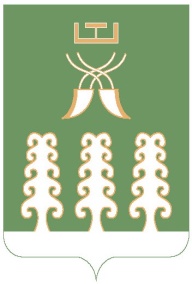 